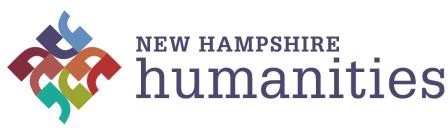 Information on Public Events of Grant-Funded Projects for
New Hampshire Humanities’ Calendar and PublicationsPlease list all public events that will take place as part of your New Hampshire Humanities grant-funded project. Include as much detail as possible. Attach additional pages as needed.This information will be published in our quarterly print newsletter, e-news, and online event calendar and may be featured in our social media posts.If details are not finalized, list the planned event and note which details are TBA.EMAIL this form when you mail your signed grant contract. Keep a copy. Please do not handwrite.If any details of your public events change after you have filed this form, please contact Communications Director Becky Kinhan at rkinhan@nhhumanities.org AND Agnes Burt Program Manager of Community Project Grants, cpg@nhhumanities.org as soon as possible and provide the corrected information. Telephone: 603-224-4071.Email us any publicity materials you produce such as an event flyer.GRANT PROJECT TITLE:GRANTEE:Event name:Date(s):Time:Location/Venue:Address:Program description (Approx. 100 words or fewer, suitable for online calendar):Website URL for more information:Free and open to the public?  Yes/NoIf the approved project budget indicated there would be a fee charged, how much is it?Is pre-registration required? Link or email: 
Other sponsor(s):Event contact name and telephone:
Publicity photo available? (attach to email)Special notes (if any): (Continued on next page)Event name:Date(s):Time:Location/Venue:Address:Program description (Approx. 100 words or fewer, suitable for online calendar):Website URL for more information:Free and open to the public?  Yes/NoIf the approved project budget indicated there would be a fee charged, how much is it?Is pre-registration required? Link or email: 
Other sponsor(s):Event contact name and telephone:
Publicity photo available? (attach to email)Special notes (if any): Event name:Date(s):Time:Location/Venue:Address:Program description (Approx. 100 words or fewer, suitable for online calendar):Website URL for more information:Free and open to the public?  Yes/NoIf the approved project budget indicated there would be a fee charged, how much is it?Is pre-registration required? Link or email: 
Other sponsor(s):Event contact name and telephone:
Publicity photo available? (attach to email)Special notes (if any): 